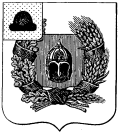 Администрация Александро-Невского городского поселенияАлександро-Невского муниципального районаРязанской областиПОСТАНОВЛЕНИЕ     от 8 июня 2021 г.	               р.п. Александро-Невский			                            № 97Об аннулировании адреса объекта адресациии присвоении объекту адресации нового адресаВ соответствии с Федеральным законом от 06.10.2003 № 131-ФЗ «Об общих принципах организации местного самоуправления в Российской Федерации», Федеральным законом от 28.12.2013 № 443-ФЗ «О федеральной информационной адресной системе и о внесении изменений в Федеральный закон «Об общих принципах организации местного самоуправления в Российской Федерации», постановлением Правительства Российской Федерации от 19.11.2014 № 1221 «Об утверждении Правил присвоения, изменения и аннулирования адресов», руководствуясь Уставом муниципального образования – Александро-Невское городское  поселение Александро-Невского муниципального района Рязанской области, администрация муниципального образования –Александро-Невское поселение Александро-Невского муниципального района Рязанской области ПОСТАНОВЛЯЕТ:1.Аннулировать адрес объекта адресации: Российская Федерация, Рязанская область, Александро-Невский  муниципальный район, Александро-Невское городское поселение, р.п. Александро-Невский, ул. Вишневая,  земельный участок 22, УИН в ГАР04eb824c-8107-4eae-b9e5-3f1062574312,в связи с  присвоением объекту адресации нового адреса.2. Присвоить объекту адресации земельному участку с кадастровым номером 62:09:0030210:656, адрес: Российская Федерация, Рязанская область, Александро-Невский муниципальный район, Александро-Невское городское поселение, р.п.Александро-Невский, ул. Вишневая  земельный участок 22 .2. Опубликовать настоящее постановление в «Информационном бюллетене» муниципального образования –Александро-Невского городского поселения Александро-Невского муниципального района Рязанской области и на официальном сайте администрации муниципального образования -Александро-Невского городского поселения  Александро-Невского муниципального района Рязанской области.3. Настоящее постановление вступает в силу после его официального опубликования.4. Контроль за исполнением настоящего постановления возложить на  Шлыкову А.А.Врио главы администрации Александро-Невскогогородского поселения                                                                                  Николаева А.Н.                                                                                   